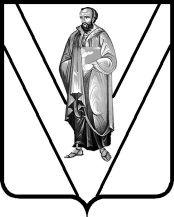 РОССИЙСКАЯ ФЕДЕРАЦИЯМУНИЦИПАЛЬНОЕ ОБРАЗОВАНИЕ ПАВЛОВСКИЙ РАЙОНМУНИЦИПАЛЬНОЕ БЮДЖЕТНОЕ ОБЩЕОБРАЗОВАТЕЛЬНОЕ УЧРЕЖДЕНИЕ СРЕДНЯЯ ОБЩЕОБРАЗОВАТЕЛЬНАЯ ШКОЛА № 17ПРИКАЗот 11.03.2014 								            № ____с.КраснопартизанскоеО проведении тематической недели по основам православной культуры	Во исполнение письма министерства образования и науки Краснодарского края от 25.02.2014 года № 47-2606/14-14 «О предметной неделе по ОПК в 2013– 2014 учебном году»,  в целях  духовно-нравственного воспитания личности, а также воспитания  у школьников интереса к изучению национального наследия, уважения к традиционному и историческому наследию Отечества, а также других исторических знаменательных событий становления православного государства и общества, формирования русской православной культуры,  п р и к а з ы в а ю:      1. Провести с 10.03.2014  по 14.03.2014  предметную неделю по основам православной культуры.      2.   Учителю ОПК Белецкому Н.В.:2.1. Разработать план проведения мероприятий предметной недели (Приложение 1).     3. Заместителю директора по ВР Конопля В.А.:      3.1. Представить по форме информацию об итогах проведения тематической недели по основам православной культуры в МКУО РИМЦ.     4. Контроль  исполнения настоящего приказа оставляю за собой.Директор МБОУ СОШ № 17                                              Т.Н.ГуськоваС приказом ознакомлены:Приложение №1                                                                       к приказу от 11.03.2014 №                          Планмероприятий МБОУ СОШ № 17 по организации и проведению тематической недели  по основам православной культурыс 11.03.2014 – по 14.03.2014Зам. директора по ВР                                           В.А. Конопля          № ппНаименование мероприятийСроки проведенияКатегория участниковОтветственныеза подготовку и проведение1Конкурс рисунков «Мой любимый православный праздник»11.03-14.031-3 классы Пасечная М.В.Костюкевич О.Б.Жук Т.А.2Проект «Устройство православного храма»13.034  классБелецкий Н.В.3Проект «История одного колокола»11.03-14.035-7 классыСултангареева Е.В.Бойко Н.Ю.Конопля В.А.4Проект «Колокола в различных культурах» 12.038 классБелецкий Н.В.5Эссе «Моральный облик христианина» 11.03-14.039 классРунцова И.М.6Социальный опрос «Религиозные убеждения»14.0310 класс Белецкий Н.В.7Проект «Религиозные культуры»12.03- 14.0311 классБелецкий Н.В.8Беседа о житии преподобного Сергия Радонежского. 11.03-14.031-11 классыклассные руководители9Просмотр мультимедийных материалов на православную тематики.11.03-14.031-11 классыклассные руководители